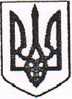 ЗАПОРІЗЬКА ОБЛАСНА ДЕРЖАВНА АДМІНІСТРАЦІЯДЕПАРТАМЕНТ ОСВІТИ І НАУКИНАКАЗ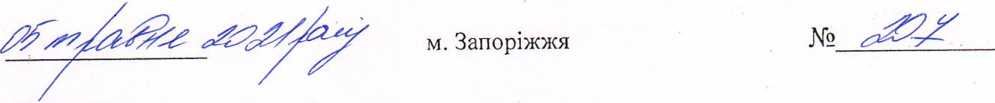 Про підсумки проведення обласного екологічного Форуму «На захист рідної природи»Відповідно до Програми розвитку Запорізької області на 2018-2022 роки, затвердженої рішенням Запорізької обласної ради від 30.11.2017 року № 54, плану роботи Департаменту освіти і науки облдержадміністрації на 2021 рік, з метою активізації позашкільної еколого-натуралістичної роботи, комунальним закладом «Запорізький обласний центр еколого-натуралістичної творчості учнівської молоді» Запорізької обласної ради 28 квітня 2021 року було проведено обласний екологічний Форум «На захист рідної природи» в режимі онлайн, (далі - Форум).У Форумі брали участь здобувачі освіти закладів освіти: мм. Запоріжжя, Бердянськ, Енергодар, Мелітополь; Приморської міської ради, Гуляйпільської міської ради, Токмацької міської ради; Бердянського, Василівського, Запорізького, Мелітопольського районів, вихованці закладів загальної середньої освіти із інтернатами (пансіонами), комунального закладу «Запорізький обласний центр еколого-натуралістичної творчості учнівської молоді» Запорізької обласної ради.На підставі рішення журіНАКАЗУЮ:Нагородити грамотами Департаменту освіти і науки облдержадміністрації переможців обласного екологічного Форуму «На захист рідної природи» за змістовну просвітницьку та практичну природоохоронну діяльність (додаток 1).Директору комунального закладу «Запорізький обласний центр еколого-натуралістичної творчості учнівської молоді» Запорізької обласної ради Ярмощуку М.А. розмістити підсумки Форуму та списки нагороджених на сайті Центру: есоїоц.гр.иа.Оголосити подяку організатору заходу - колективу комунального закладу «Запорізький обласний центр еколого-натуралістичної творчості учнівської молоді» Запорізької обласної ради (директор Ярмощук М.А.) за високий рівень організації та проведення обласного екологічного Форуму «На захист рідної природи».Керівникам органів управління освітою рай держадміністрацій, уповноваженим в управлінні освітою сільських, селищних, міських рад; керівникам закладів загальної середньої освіти із інтернатами (пансіонами) довести до відома педагогічних колективів підпорядкованих закладів освіти інформацію про підсумки участі учнівської молоді в обласному екологічному Форумі «На захист рідної природи» (додаток 1, 2).Контроль за виконанням наказу залишаю за собою.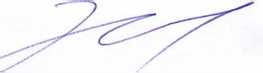 Тимчасово виконувач обов’язків директора ДепартаментуЛариса Чурикова 239 02 98Микола Ярмощук 280 51 58Додаток 1до наказу ДепартаментуВІД№СПИСОК
переможців обласного екологічного Форуму
«На захист рідної природи»місцеЗакржевська Анна, Сухолецька Євгенія, Савєльєва Ксенія вихованки гуртка «Юні дослідники біорізноманіття» Енергодарського центру туризму, краєзнавства та спорту Енергодарської міської ради Запорізької області (керівник Ясінська Наталія Володимирівна);Скориця Кирило, вихованець громадського екологічного об'єднання «Стежина» комунального закладу «Запорізький обласний центр еколого-натуралістичної творчості учнівської молоді» Запорізької обласної ради на базі комунального закладу «Бурчацька загальноосвітня школа І-ІІІ ступенів» Михайлівської селищної ради Василівського району Запорізької області (керівник Івченко Наталія Дмитрівна);Арабаджи Лідія, Тараненко Дарина, Розенфельд Марія, вихованки хореографічного колективу «Приморський Жар» комунальної установи «Приморський центр дитячої та юнацької творчості» Приморської міської ради Бердянського району Запорізької області (керівник Вирвич Лариса Михайлівна);Романенко Дарина, учениця 9 класу, Мирненського опорного закладу загальної середньої освіти І-ІІІ ступенів «Інтелект» Мирненської селищної ради Мелітопольського району (керівник Гладких Людмила Володимирівна);Кателевський Дмитро, вихованець гуртка «Основи інформаційних технологій» Запорізького технічного ліцею Запорізької міської ради Запорізької області (керівник Ткаченко Тетяна Віталіївна);Горбенко Вікторія, команда ЕКО_паііопа1 комунального закладу «Центр позашкільної освіти» Мелітопольської міської ради Запорізької області (керівник Борматова Вікторія Володимирівна);місцеСлюсар Ярослава, вихованка гуртка «Юні зоологи» комунального закладу «Запорізький обласний центр еколого-натуралістичної творчості учнівської молоді» Запорізької обласної ради на базі комунального закладу «Запорізька спеціалізована школа-інтернат ІІ-ІІІ ступенів «Козацький ліцей» Запорізької обласної ради (керівник Андрушко Ася Леонідівна);Бережна Альона, вихованка гуртка «Юні зоологи» комунального закладу «Запорізький обласний центр еколого-натуралістичної творчості учнівської молоді» Запорізької обласної ради на базі комунального закладу «Запорізька спеціалізована школа-інтернат ІІ-ІІІ ступенів «Козацький ліцей» Запорізької обласної ради (керівник Андрушко Ася Леонідівна);Омельчук Артем, вихованець гуртка «Основи фенології» комунального закладу «Запорізький обласний центр еколого-натуралістичної творчості учнівської молоді» Запорізької обласної ради на базі Вільнянської гімназії «Світоч» Вільнянської міської ради Запорізького району Запорізької області (керівник Рожко О.І.);Кириченко Анастасія, вихованка гуртка «Юні валеологи» комунального закладу «Запорізький обласний центр еколого-натуралістичної творчості учнівської молоді» Запорізької обласної ради на базі комунального закладу «Бурчацька загальноосвітня школа І-ІІІ ступенів» Михайлівської селищної ради Запорізької області (керівник Івченко Наталія Дмитрівна);Задорожнюк Єлизавета, вихованка гуртка «Вивчаємо рідний край» комунального закладу «Опорний заклад загальної середньої освіти «Престиж» Гуляйпільської міської ради Пологівського району Запорізької області (керівник Авраменко Дар’я Вікторівна);Самойленко Ольга, учениця 10 класу Новопрокопівського закладу загальної середньої освіти Токмацької міської ради Запорізької області (керівник Самойленко Оксана Дмитрівна);Яворська Анна, вихованка гуртка «Географічне краєзнавство» комунального закладу «Верхньокриничанська загальноосвітньої школи І-ІІІ ступенів» Василіської міської ради Запорізької області (керівник Солонцова Наталія Василівна);Овчиннікова Анна, учениця 10 класу Енергодарського багатопрофільного ліцею Енергодарської міської ради Запорізької області (керівник Лазарєва Тетяна Петрівна);місцеМоруга Поліна, вихованка гуртка «Юні квітникарі» комунального закладу «Запорізький обласний центр еколого-натуралістичної творчості учнівської молоді» Запорізької обласної ради на базі комунального закладу «Малобілозерська спеціалізована естетична школа-інтернат ІІ-ІІІ ступенів «Дивосвіт» Запорізької обласної ради (керівник Матяш Людмила Анатоліївна);Смолярова Софія, учениця 7 класу комунального закладу «Матвіївська загальноосвітня санаторна школа-інтернат І-ІІІ ступенів» Запорізької обласної ради (керівник Фролова Людмила Миколаївна);Марченко Альбіна, вихованка гуртка «Юні рослинники» комунального закладу «Запорізький обласний центр екологогнатуралістичної творчості учнівської молоді» Запорізької обласної ради на базі філії Великобілозерського НВК № 1 (школа- дитячий садок) Великобілозерської сільської ради Василівського району Запорізької області Великобілозерська ЗОНІ І-ІІ ступенів № 3 (керівник Маловічко Віктор Олексійович);Лимар Дарія, вихованка гуртка «Юний натураліст» комунального закладу «Малобілозерська загальноосвітня школа І-ІІІ ступенів № 1» Малобілозерської сільської ради Василівського району Запорізької області (керівник Клименко Яна Володимирівна);Прошутінська Аліна, Топалова Аліна, вихованки Бердянського муніципального ліцею Запорізької області (керівник Войникова Ольга Сергіївна);Бучик Ольга, Колєснікова Вероніка, Шурло Валерія Сергіївна вихованки гуртка «Краєзнавець» комунального закладу «Степногірська загальноосвітня школа І-ІІІ ступенів» Степногірської селищної ради Василівського району (керівник Палійчук Людмила Михайлівна);Тарасова Каріна, Первакова Анна, вихованки гуртка «Юні рослинники» комунального закладу «Запорізький обласний центр еколого-натуралістичної творчості учнівської молоді» Запорізької обласної ради на базі комунального закладу загальної середньої освіти «Кушугумська гімназія «Інтелект» Кушугумської селищної ради Запорізького району Запорізької області (керівник Канарадзе Людмила Павлівна);Тарасов Павло, Вознюк Христина, вихованці Будинку дитячої та юнацької творчості «Центр розвитку дітей та молоді» відділу освіти виконавчого комітету Бердянськоїміської ради Запорізької області (керівники Соколова Ірина Миколаївна, Гришина Тетяна Михайлівна);Бараннік Федір учень 10 класу Бердянської загальноосвітньої школи І-ІІІ ступенів № 3 Бердянської міської ради Запорізької області (керівник Федулова Ганна Яківна).Начальник відділу позашкільної, спеціальної та вищої освіти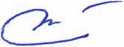 Додаток 2 до наказу Департаменту від №ІНФОРМАЦІЯпро підсумки участі учнівської молоді в обласному
екологічному Форумі «На захист рідної природи»28 квітня 2021 року комунальним закладом «Запорізький обласний центр еколого- натуралістичної творчості учнівської молоді» в режимі опііпе було проведено обласний екологічний Форум «На захист рідної природи».Мета заходу - масове залучення учнівської молоді до еколого-природоохоронної діяльності, пропаганди екологічної культури, формування національної свідомості учнівської молоді та активізація діяльності дитячих громадських об'єднань обласної екологічної дружини «Земля».В обласному Форумі брали участь вихованці закладів загальної середньої та позашкільної освіти, представники дитячих громадських об'єднань з Бурчацької ЗОШ Михайлівської селищної ради, Великобілозерського НВК № 1 Великобілозерської сільської ради, Вільнянської гімназії «Світоч» Вільнянської міської ради, КЗ «Опорний заклад загальної середньої освіти «Престиж» Гуляйпільської міської ради, Новопрокопівського закладу загальної середньої освіти Токмацької міської ради, Енергодарського центру туризму, краєзнавства та спорту та Енергодарського багатопрофільного ліцею Енергодарської міської ради, КЗ «Малобілозерська загальноосвітня школа І-ІІІ ступенів №1» Малобілозерської сільської ради, КЗ «Центр позашкільної освіти» Мелітопольської міської ради, Бердянського муніципального ліцею, КЗ «Степногірська ЗОШ І-ІІІ ступенів» Степногірської селищної ради, КЗ «Кушугумська гімназія «Інтелект»» Кушугумської селищної ради Запорізького району, КЗ «Верхньокриничанська ЗОШ І-ІІ ступенів» Василівської міської ради, Мирненського Опорного закладу загальної середньої освіти «Інтелект» Мирненської селищної ради Мелітопольського району, КУ «Приморський центр дитячої та юнацької творчості» Приморської міської ради, Будинку дитячої та юнацької творчості «Центр розвитку дітей та молоді» відділу освіти виконавчого комітету Бердянської міської ради, Бердянської ЗОШ № 3 Бердянської міської ради, Запорізького технічного ліцею, КЗ «Запорізький обласний центр еколого-натуралістичної творчості учнівської молоді» ЗОР, КЗ «Запорізька спеціалізована школа-інтернат ІІ-ІІІ ступенів «Козацький ліцей» ЗОР та КЗ «Малобілозерська спеціалізована естетична школа-інтернат ІІ-ІІІ ступенів «Дивосвіт» ЗОР, КЗ «Матвіївська загальноосвітня санаторна школа-інтернат І-ІІІ ступенів» ЗОР.Під час заходу юні екологи презентували результати своєї природоохоронної (роботу на екостежинах, заходи по впорядкуванню територій, досвід сортування сміття), просвітницької та експедиційно-дослідницької діяльності.Учні Новопрокопівського закладу загальної середньої освіти Токмацької міської ради навели приклади використання екостежини «Рідкісні рослини свого краю» під час вивчення навчального матеріалу, екскурсій та походів, проведення позакласних виховних заходів; роботи по виявленню та дослідженню рідкісних рослин.Члени гуртка «Краєзнавець» Степногірської загальноосвітньої школи презентували досвід проведення екологічних експедицій з метою обстеження, обліку і вивчення стану природних ландшафтів Запорізького регіону; участі в еколого-краєзнавчих форумах, конкурсах, акціях, операціях; запропонували шляхи покращення екологічної ситуації села своїм власним прикладом (проведення весняних толок, сортування сміття, впорядкування територій).Члени екодружини «Едельвейс» Мирненської ЗЗОСШ «Інтелект» за роки роботи шкільного лісництва «Паросток» розробили маршрут «Школа - Старобердянське лісництво», довжина якого сягає близько 10 км (на ділянках лісу працюють члени шкільного лісництва: проводять облік деревних порід, збирають насіннєвий матеріал, очищують ділянки від сухостою, проводять дослідження). Саме тут починається екостежина «Зелений санаторій», на якій учні досліджують валеологічне значення лісів та парків.Вихованці гуртків екологічного напрямку ЗОЦЕНТУМ на базі «Малобілозерська спеціалізована естетична школа-інтернат ІІ-ІІІ ступенів «Дивосвіт» представили цікавий проект клумби у вигляді емблеми школи, підібрали та посіяли насіння рослини.Вихованки гуртка «Юні рослинники» ЗОЦЕНТУМ на базі КЗ Кушугумської гімназії «Інтелект» показали свою природоохоронну роботу на екостежині (спостереження, приклади цільових прогулянок та комплексні заняття, використання дидактичних ігор екологічного спрямування).Юні туристи Верхньокриничанської ЗОШ Василівської міської ради презентували еколого-краєзнавчу діяльність на екостежині «Басанька» (рейди по захисту первоцвітів).Учнівським та педагогічним колективом КЗ «Опорний заклад загальної середньої освіти «Престиж» Гуляйпільської міської ради розроблено та втілено проект «Стихійні сміттєзвалища Гуляйполя. Сортування сміття».Командою ЕКО паїіопаї Мелітопольського центру позашкільної освіти створено та презентовано проект «Впровадження роздільного збору та сортування ТПВ у позашкільному закладі та закладах загальної середньої освіти».Учень Запорізького технічного ліцею показав розробку економічно вигідного робота - збирача сміття, який зможе допомогти відновити екологічний баланс річки Дніпро.Вихованці Енергодарського центру туризму, краєзнавства та спорту поділились результатами експедиційно-дослідницької діяльності береговою зоною Каховського водосховища (досліджували еколого-геоморфологічних процеси берегової зони; на узбережжі водосховища визначали видовий склад синьо-зелених та зелених водоростей).Вихованці гуртка ЗОЦЕНТУМ на базі КЗ «Запорізька спеціалізована школа-інтернат «Козацький ліцей» ЗОР представили роботу козацького музею «Джура» (зібрано безцінні експонати музею, створено 4 відділи).Приморський центр дитячої та юнацької творчості презентував просвітницьку роботу колективу «Приморський жар» (досвід організації екологічних виховних та творчих заходів, що базуються на болгарських народних традиціях, пов’язаних з природою).Начальник відділу позашкільної, спеціальної та вищої освіти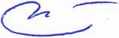 